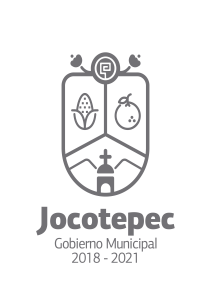 ¿Cuáles fueron las acciones proyectadas (obras, proyectos o programas) o Planeadas para este trimestre? Negociación mediante convenio para el pago de laudos laborales dictados por el Tribuna l de Arbitraje y Escalafón de Estado de México, donde se disminuye la cantidad total de laudo y para pagarse en parcialidades.Resultados Trimestrales (Describir cuáles fueron los programas, proyectos, actividades y/o obras que se realizaron en este trimestre). Comisión edilicia de carácter transitorio, sobre el incendio en San Pedro Tesistan.  Reglamento para regular la venta y el consumo de pajarete en el municipio, reglamento de catastro para el municipio de Jocotepec, manual de operaciones para el sistema de apertura rápida de empresas (SARE), reglamento de turismo y fomento artesanal del municipio de Jocotepec, (reglamento interno del sistema para el desarrollo integral de la familia del municipio de Jocotepec, en turno).  Reglamento o protocolo de disposiciones administrativas que contengan los procedimientos o requisitos para nombrar a cronistas municipales. (En turno). Enero estudio, análisis y dictaminacion de reglamento de la asociación de colonos de las fuentes A.C, revisión de contrato de concesión de servicios públicos que realizara el H. Ayuntamiento de Jocotepec, Jalisco con la asociación de colonos de las fuentes A.C.  Febrero estudio, análisis, y dictaminacion de la modificación de los artículos 3 y 7 del reglamento de COPPLADEMUN del municipio de Jocotepec.Montos (si los hubiera) del desarrollo de dichas actividades. ¿Se ajustó a lo presupuestado? Si se ajustó al presupuesto.En que beneficia a la población o un grupo en específico lo desarrollado en este trimestre. Disminución de deuda pública.¿A qué estrategia de su POA pertenecen las acciones realizadas y a que Ejes del Plan Municipal de Desarrollo 2018-2021 se alinean? Disminución de la deuda pública. Estrategia 1.- Negociación para el pago de laudos.             Eje del Plan, Administración Eficiente y EficazDe manera puntual basándose en la pregunta 2 (Resultados Trimestrales) y en su POA, llene la siguiente tabla, según el trabajo realizado este trimestre.NºESTRATÉGIA O COMPONENTE POA 2019ESTRATEGIA O ACTIVIDAD NO CONTEMPLADA (Llenar esta columna solo en caso de existir alguna estrategia no prevista)Nº LINEAS DE ACCIÓN O ACTIVIDADES PROYECTADASNº LINEAS DE ACCIÓN O ACTIVIDADES REALIZADASRESULTADO(Actvs. realizadas/Actvs. Proyectadas*100)1Negociación para el pago de laudos laborales44100%Creación y aprobación de reglamentos para el municipio.55100%Comisión edilicia decarácter transitorio, sobre el incendio en San Pedro Tesistan.10880%Contrato de concesión deservicios públicos querealizara el H. Ayuntamientode Jocotepec, Jalisco con laasociación de colonos de lasfuentes A.C.55100%TOTAL95%